Конспект НОД по ознакомлению с окружающим миромТема: «Зимующие птицы»Цели: формировать экологическую культуру у детей;прививать любовь к птицам и воспитывать бережное отношение к ним.Задачи: развивающие:• вырабатывать навыки осознанного и уместного употребления слов в соответствии с контекстом высказывания;• совершенствовать диалогическую речь;воспитательные:• воспитывать доброжелательное отношение к птицам;• вызывать стремление беречь их, помогать зимующим птицам.образовательные:• уточнить и расширить знание детей о зимующих птицах;• формировать умения и навыки наблюдения за птицами.Оборудование: картинки, фотографии зимующих птиц; слайдовая презентация «Зимующие птицы»; запись пения птиц; кормушка; корм для птиц.Ход занятияМы шагаем по дорожке. (Ходьба на месте.)Раз, два! Раз, два!Дружно хлопаем в ладоши. (Хлопаем в ладоши.)Раз, два! Раз, два!Поднимаем ручки (Руки подняли вверх.)К солнышку, к тучке.Вдоль дорожки теремок.Он не низок, не высок. (Присели.)К теремку не побежим,Заниматься мы спешим.Беседа.Ребята, кого мы называем нашими братьями меньшими? (Ответы детей)Каких птиц вы знаете? (Ответы детей)А каких птиц мы с вами встречали зимой на улице? (Ответы детей)Некоторые птицы улетают на зиму туда, где теплее. Это перелетные птицы. Но есть и птицы, которые не покидают нас зимой. Они называются зимующие птицы.Отгадайте загадки о зимующих птицах, но не только отгадайте, а еще и покажите отгадку.Загадки. Красногрудый, чернокрылый,Любит зёрнышки клевать.С первым снегом на рябинеОн появится опять. (Снегирь)Непоседа пестрая,Птица длиннохвостая,Птица говорливая,Самая болтливая. (Сорока)Эту птицу каждый знает,В теплый край не улетаетЭта птица - круглый годВо дворе у нас живетИ чирикает онаГромко с самого утра:- Просыпайтесь поскорей. -Всех торопит. (Воробей)С желтой грудкой у окошкаСобирает шустро крошкиОтгадайте что за птица?Называется …(Синица) .Хочет с детства эта птицаСтать известною певицей.День и ночь неугомонно" Кар–кар–кар! " – поёт …(Ворона) .Все деревья с интересомИзучает доктор леса.Если дерево ест жук,Доктор сразу: ТУК ТУК ТУК!(Дятел)Он живет на площадях,На деревьях и ветвях.Он воркует, не поет,Бодро семечки клюет.(Голубь)Молодцы ребята. Все загадки отгадали.Рассказ воспитателя.Птицам очень трудно зимой. Многие из них голодают, так как нет ни семян, ни плодов, ни насекомых. Все покрыто снегом, на улице холодно. Но мы с вами можем помочь птицам. Какую помощь им мы можем оказать (Ответы детей)Правильно, мы с вами тоже заботились о птицах, делали кормушки, развешивали их, насыпали корм для птиц.А чем мы кормили птиц (Ответы детей)Дидактическое упражнение «Покормите птиц зимой»
Воспитатель вносит в группу кормушку и раскладывает на столе варианты корма для птиц: конфеты, семена подсолнечника, пшено, пшеничный хлеб, шоколад, картофель, морковь.
Воспитатель: Ребята, пожалуйста, помогите мне выбрать корм для птиц. (Дети выбирают тарелочки с нужным кормом, сообща проверяют правильность выбора и высыпают корм в кормушку)
А сейчас мы с вами ненадолго станем птицами, снегирями.Физминутка.Раз, два, три, повернись, в снегиря превратись.Вот на ветках, посмотри, хлопки руками по бокамВ красных майках снегири. наклоны головы.Распушили перышки, частые потряхивания руками,Греются на солнышке. опущенными внизГоловой вертят, повороты головыУлететь хотят.Полетели, полетели бегут друг за другомИ на место тихо сели садятся на стульчикиРаз, два, три, повернись, опять в ребят превратись.Давайте еще раз вспомним, какие птицы остаются с нами зимовать. Я буду показывать картинки, а вы называйте птиц. Молодцы, ребята, всех птиц назвали.А сейчас мы сыграем в игру «Четвертый лишний»Посмотрите на картинки и скажите, какая птица лишняя и почему?(Показ слайдов и ответы детей)А сейчас мы в лес пойдем и полянку там найдем.Мы длинной вереницейИдем за Синей птицей,Идем за Синей птицей,Мы в лес идем.Мы за птицей шли, шли,На полянку пришли.Посмотрите какая красивая полянка. Вот высокие деревья на краю поляны. Покажите какие. А кусты какие? Вот такие. (Показ). А снег на поляне какой? Вот такой (Показ)Игра «Собери птичку»На нашу полянку слетелись птицы, а какие вам нужно угадать. Соберите картинки и назовите, что за птицы прилетели на нашу полянку.Какие это птицы перелетные или зимующие? (Ответы детей)Правильно, эти птицы всю зиму с нами, никуда не улетают. А сейчас повернись, в нашей группе очутись.Итог занятияРебята, о ком сегодня мы с вами говорили? (Ответы детей)О каких птицах? (Ответы детей)Как мы с вами заботимся о зимующих птицах? (Ответы детей)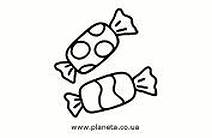 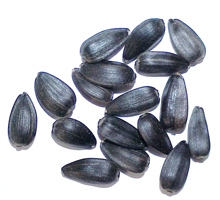 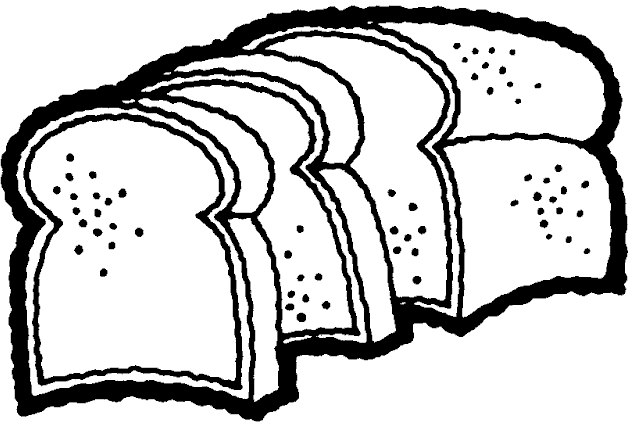 